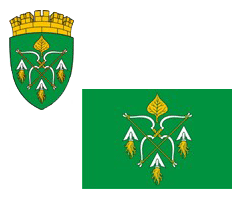 РОССИЙСКАЯ ФЕДЕРАЦИЯАДМИНИСТРАЦИЯ ГОРОДСКОГО ОКРУГА ЗАКРЫТОГОАДМИНИСТРАТИВНО-ТЕРРИТОРИАЛЬНОГО ОБРАЗОВАНИЯСИБИРСКИЙ АЛТАЙСКОГО КРАЯП О С Т А Н О В Л Е Н И Е24.08.2016                                                                                                 № 462                                                                                                                                                                ЗАТО СибирскийО внесении изменений в постановление Администрации ЗАТО Сибирский от 16.06.2016 № 305 «Об утверждении Перечня муниципальных услуг, предоставляемых органами Администрации ЗАТО Сибирский»В целях приведения в соответствие с муниципальными правовыми актами, на основании Федерального закона от 27.07.2010 № 210-ФЗ «Об организации предоставления государственных и муниципальных услуг» ПОСТАНОВЛЯЮ: Внести в постановление Администрации ЗАТО Сибирский от 16.06.2016 № 305 «Об утверждении Перечня муниципальных услуг, предоставляемых органами Администрации ЗАТО Сибирский» следующие изменения:В Перечне муниципальных услуг, предоставляемых органами Администрации ЗАТО Сибирский, утвержденном указанным постановлением:в строке 3.1. столбце 5 слова «от 20.09.2012 № 417» заменить словами «от 15.07.2016 № 387»;в строке 3.3. столбце 5 слова «от 23.11.2011 № 531» заменить словами «от 15.07.2016 № 384»;строку 3.6. исключить;строку 8.1. исключить;в строке 8.8. столбце 5 слова «от 28.06.2012 № 284» заменить словами «от 29.06.2016 № 331».Контроль за исполнением постановления возложить на первого заместителя Главы Администрации Панова В.Н.Глава Администрации                                                                         С.М. Драчев